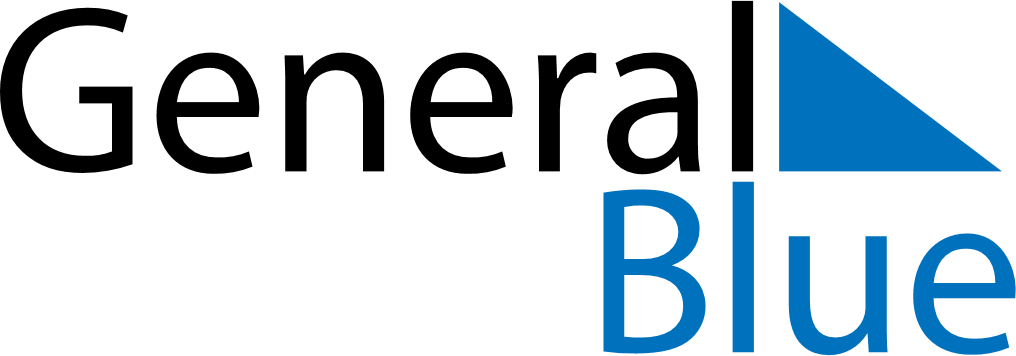 June 2028June 2028June 2028June 2028SwedenSwedenSwedenMondayTuesdayWednesdayThursdayFridaySaturdaySaturdaySunday12334Whitsun EveWhitsun EvePentecost56789101011Whit MondayNational Day12131415161717181920212223242425Midsummer EveMidsummer DayMidsummer Day2627282930